"Seguridad Basada en Comportamientos" (BBS) pueden tener resultados positives cuando se hacen correctamente. En un método BBS exitoso, todos deben estar de acuerdo con respecto a cuales son los comportamientos seguros. Para asegurar que todos en verdad estén al tanto de los peligros y respectivos controles para cada asignación, un proceso simple debe ser empleado… Análisis en Peligros del Trabajo (JHAs). Los JHAs proveen una simple pauta de COMPORTAMIENTOS CRITICOS los cuales necesitan seguirse para asegurar un desempeño seguro. Delinean las asignaciones de un trabajo, los peligros respectivos, los comportamientos críticos requeridos para prevenir un incidente. Desarrollar un JHA es el primer paso en un método efectivo de BBS. Junto con un entrenamiento excelente y observaciones, una cultura de seguridad puede ser desarrollada. El desarrollo del JHA comienza por llevar a cabo evaluaciones de los peligros. Ambos los peligros de asignaciones y los comportamientos críticos necesarios para prevenir un resultado no deseado deberían ser identificado. Al siguiente esta un Formulario para Evaluación de Peligros el cual puede ayudar en evaluar asignaciones, peligros y controles necesarios. Cuando utilice el formulario, hable y observe a los empleados para ver cuales comportamientos críticos son necesarios para prevenir un incidente, al igual que cualquier situación que pueda causar que empleados tomen decisiones inseguras (ejemplo, bloquear un pedazo de equipo es requerido, pero suministros necesarios no están disponibles en el área).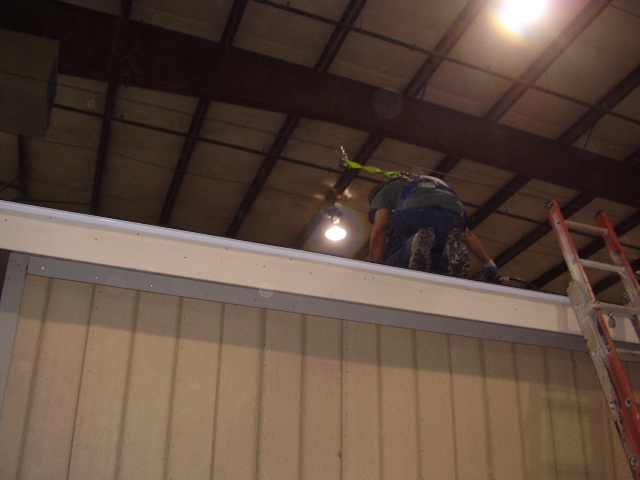 Proteccion para caídas necesaria		Problemsa de limpieza – actos inseguros pueden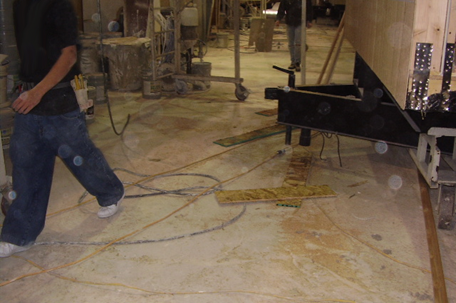                y utilizada				           llevar a condiciones insegurasProtección para 	          Evaluación de Peligros para Asignaciones de Trabajo              Nombre de Organización: ____________________ Titulo del empleado _____________              Asignación: ____________________________________ Fecha ___________________              Descripción Básica de los Deberes:  ______________________________________________              ______________________________________________________________________              ______________________________________________________________________Este formulario acredita que se brindó la capacitación antes mencionada a los participantes incluidos en la lista. Al firmar a continuación, cada participante confirma que ha recibido esta capacitación.Organización:							Fecha: 					         Instructor:				          	 Firma del instructor: 					Participantes de la clase:Nombre: 			                                  Firma:		                    		Nombre: 				                        Firma:		                     	Nombre: 				                        Firma:		                     	Nombre: 				                        Firma:		                     	Nombre: 				                        Firma:		                     	Nombre: 				                        Firma:		                     	Nombre: 				                        Firma:		                     	Nombre: 				                        Firma:		                     	Nombre: 				                        Firma:		                     	Nombre: 				                        Firma:		                     	Nombre: 				                        Firma:		                     	Nombre: 				                        Firma:		                     	Nombre: 				                        Firma:		                     	Nombre: 				                        Firma:		                     	Nombre: 				                        Firma:		                     	Nombre: 				                        Firma:		                     	Pasos del Trabajo“Comportamientos Criticos” para prevenir un incidente (incluye equipo de protección personal)Alzar y manejo de materialResbaladas/Tropiezos/CaídasExposición a materiales que caen- lesiones en los pies y cabezaExposición a material volante- lesión a los ojosExposición a ambientes o asignaciones con alto ruidoExposición a irritantes respiratorios / contaminantesOperación del MontacargasTrabajar con objetos filososTrabajar con químicos (especifique)Trabajar con fuentes sin ionizarTrabajar con fuentes de radiación de ionizarTrabajo de escritorioOperación de Maquina/Herramienta (especifique)Mantenimiento a Maquina/HerramientaCambio de cuchillas en Maquina/HerramientaDesatorar Maquina/HerramientaTrabajar con el publicoConducir (especifique)Uso de Aire ComprimidoUso de montacargas y grúasSoldar, cortar con antorcha, soldadura fuerte, pulverizandoTrabajo en Espacios ReducidosTrabajo ElevadoUso de EscaleraUso de Escalera con ExtensiónExposición a fuentes eléctricas (especifique)Exposición al traficoControl del trafico Manejo de objetos calientesTrabajar dentro, exposición a zanjasUso de montacargasUso de carretilla o camión de manoChorreo abrasivoTrabajo de concretoUso de Computadoras y estación de Terminal VisualManejo de residentesUso de andamio para el personalUso de Equipo Pesado (especifique):Otros (Especifique): ________________________________________________________________________________________________________________________________________________________________________________________________________________________________________________________________________________________________________________________________________________________________________________________________________________________________________________________________________________________________Otros (Especifique): ________________________________________________________________________________________________________________________________________________________________________________________________________________________________________________________________________________________________________________________________________________________________________________________________________________________________________________________________________________________________